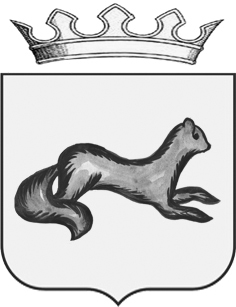 АДМИНИСТРАЦИЯ  ОБОЯНСКОГО РАЙОНАКУРСКОЙ ОБЛАСТИП О С Т А Н О В Л Е Н И Еот 30.12.2016_                                                                                     №_575____Обоянь          О внесении изменений в  муниципальную программу муниципального района «Обоянский район» Курской области  «Обеспечение доступным и комфортным жильём и коммунальными услугами граждан  в Обоянском районе Курской области на 2016 год».            В соответствии  со ст. 15 Федерального закона от 06.10.2003 № 131-ФЗ «Об общих принципах организации местного самоуправления в Российской Федерации»,    во исполнение   постановления Администрации Обоянского района от 03.10.2016  №389 «Об утверждении Перечня муниципальных программ муниципального района «Обоянский район» Курской области, с решением Представительного Собрания Обоянского района Курской области от 22.12.2016 № 12/61-III «О внесении изменений и дополнений в решение Представительного собрания Обоянского района Курской области от 23.12.2015 №16-67-III «О бюджете муниципального района» Обоянский район Курской области на 2016 год»,  Администрация Обоянского района ПОСТАНОВЛЯЕТ:          1. Внести следующие изменения в муниципальную программу муниципального района «Обоянский район» Курской области  «Обеспечение доступным и комфортным жильём и коммунальными услугами граждан в Обоянском районе Курской области на 2016 год» :1.1. В паспорте программы раздел «Объемы бюджетных ассигнований программы» цифру «1830,0» заменить на «4585,8»1.2. Приложения №3,4,5 изложить в новой редакции согласно приложениям №1,2,3 к настоящему постановлению соответственно.2. Разместить данное постановление на официальном сайте муниципального района  «Обоянский район» Курской области в сети «Интернет».          3. Контроль  исполнения настоящего  постановления возложить на заместителя Главы Администрации Обоянского района Э.В. Губанова          4. Постановление вступает в силу со дня его официального опубликования.Глава   Обоянского района			                                       Н. В. ЧерноусовА.С. Заикина(47141) 2-24-45Приложение №1 к постановлению                                                                                                                                                                                       Администрации Обоянского района	от 30.12.2016 №575Прогноз               сводных показателей муниципальных заданий на оказание муниципальных услуг муниципальными учреждениями                                                                                по муниципальной  программе                                                                                                                                                                                                                                      Приложение №2 к постановлению                                                                                                                                                                                       Администрации Обоянского района	от 30.12.2016 №575                                          Ресурсное обеспечение  реализации муниципальной программы муниципального района                                                                             за счёт      средств бюджета муниципального района Приложение №3 к постановлению                                                                                                                                                                                       Администрации Обоянского района	от 30.12.2016 №575                                                           Ресурсное обеспечение и прогнозная (справочная) оценка расходов бюджета                                                             муниципального района на реализацию целей муниципальной  программы                                                                                                                                                                                                                             Таблица 3Прогноз               сводных показателей муниципальных заданий на оказание муниципальных услуг муниципальными учреждениями                                                                                по муниципальной подпрограммеТаблица 4                                          Ресурсное обеспечение  реализации муниципальной подпрограммы муниципального района                                                                             за счёт      средств бюджета муниципального района Таблица 5                                                              Ресурсное обеспечение и прогнозная (справочная) оценка расходов бюджета                                                            муниципального района на реализацию целей муниципальной подпрограммы                                                                                                                                                                                                                      (тыс. руб.)                                                                                                         Таблица 3Прогноз               сводных показателей муниципальных заданий на оказание муниципальных услуг муниципальными учреждениями                                                                                по муниципальной  подпрограммеТаблица 4                                          Ресурсное обеспечение  реализации муниципальной подпрограммы муниципального района                                                                             за счёт      средств бюджета муниципального района    Таблица 5                                                             Ресурсное обеспечение и прогнозная (справочная) оценка расходов бюджета                                                             муниципального района на реализацию целей муниципальной подпрограмм  (тыс. руб.)Наименование услуги, показателя объема услуги,     
подпрограммы, основного мероприятия, мероприятия ВЦП              Значение показателя объема услуги              Значение показателя объема услуги              Значение показателя объема услугиРасходы бюджета муниципального района, областного и федерального бюджетов на оказание  муниципальной услуги, тыс. руб.Расходы бюджета муниципального района, областного и федерального бюджетов на оказание  муниципальной услуги, тыс. руб.Расходы бюджета муниципального района, областного и федерального бюджетов на оказание  муниципальной услуги, тыс. руб.Расходы бюджета муниципального района, областного и федерального бюджетов на оказание  муниципальной услуги, тыс. руб.Расходы бюджета муниципального района, областного и федерального бюджетов на оказание  муниципальной услуги, тыс. руб.Расходы бюджета муниципального района, областного и федерального бюджетов на оказание  муниципальной услуги, тыс. руб.Расходы бюджета муниципального района, областного и федерального бюджетов на оказание  муниципальной услуги, тыс. руб.Расходы бюджета муниципального района, областного и федерального бюджетов на оказание  муниципальной услуги, тыс. руб.Расходы бюджета муниципального района, областного и федерального бюджетов на оказание  муниципальной услуги, тыс. руб.Наименование услуги, показателя объема услуги,     
подпрограммы, основного мероприятия, мероприятия ВЦПочередной финансовый годпервый год    
второй год    
1финансовый год1финансовый год1финансовый годпервый год    
первый год    
первый год    
второй год    
второй год    
второй год    
1234555666777Наименование услуги и ее содержание:         Муниципальная программа муниципального района «Обоянский район» Курской области    «Обеспечение доступным и комфортным жильём и коммунальными услугами граждан в Обоянском районе Курской области на 2016 год».Муниципальная программа муниципального района «Обоянский район» Курской области    «Обеспечение доступным и комфортным жильём и коммунальными услугами граждан в Обоянском районе Курской области на 2016 год».Муниципальная программа муниципального района «Обоянский район» Курской области    «Обеспечение доступным и комфортным жильём и коммунальными услугами граждан в Обоянском районе Курской области на 2016 год».Муниципальная программа муниципального района «Обоянский район» Курской области    «Обеспечение доступным и комфортным жильём и коммунальными услугами граждан в Обоянском районе Курской области на 2016 год».Муниципальная программа муниципального района «Обоянский район» Курской области    «Обеспечение доступным и комфортным жильём и коммунальными услугами граждан в Обоянском районе Курской области на 2016 год».Муниципальная программа муниципального района «Обоянский район» Курской области    «Обеспечение доступным и комфортным жильём и коммунальными услугами граждан в Обоянском районе Курской области на 2016 год».Муниципальная программа муниципального района «Обоянский район» Курской области    «Обеспечение доступным и комфортным жильём и коммунальными услугами граждан в Обоянском районе Курской области на 2016 год».Муниципальная программа муниципального района «Обоянский район» Курской области    «Обеспечение доступным и комфортным жильём и коммунальными услугами граждан в Обоянском районе Курской области на 2016 год».Муниципальная программа муниципального района «Обоянский район» Курской области    «Обеспечение доступным и комфортным жильём и коммунальными услугами граждан в Обоянском районе Курской области на 2016 год».Муниципальная программа муниципального района «Обоянский район» Курской области    «Обеспечение доступным и комфортным жильём и коммунальными услугами граждан в Обоянском районе Курской области на 2016 год».Муниципальная программа муниципального района «Обоянский район» Курской области    «Обеспечение доступным и комфортным жильём и коммунальными услугами граждан в Обоянском районе Курской области на 2016 год».Муниципальная программа муниципального района «Обоянский район» Курской области    «Обеспечение доступным и комфортным жильём и коммунальными услугами граждан в Обоянском районе Курской области на 2016 год».Муниципальная программа муниципального района «Обоянский район» Курской области    «Обеспечение доступным и комфортным жильём и коммунальными услугами граждан в Обоянском районе Курской области на 2016 год».Подпрограмма  «Обеспечение качественными услугами ЖКХ населения  в Обоянском районе Курской области» Подпрограмма  «Обеспечение качественными услугами ЖКХ населения  в Обоянском районе Курской области» Подпрограмма  «Обеспечение качественными услугами ЖКХ населения  в Обоянском районе Курской области» Подпрограмма  «Обеспечение качественными услугами ЖКХ населения  в Обоянском районе Курской области» Подпрограмма  «Обеспечение качественными услугами ЖКХ населения  в Обоянском районе Курской области» Подпрограмма  «Обеспечение качественными услугами ЖКХ населения  в Обоянском районе Курской области» Подпрограмма  «Обеспечение качественными услугами ЖКХ населения  в Обоянском районе Курской области» Подпрограмма  «Обеспечение качественными услугами ЖКХ населения  в Обоянском районе Курской области» Подпрограмма  «Обеспечение качественными услугами ЖКХ населения  в Обоянском районе Курской области» Подпрограмма  «Обеспечение качественными услугами ЖКХ населения  в Обоянском районе Курской области» Подпрограмма  «Обеспечение качественными услугами ЖКХ населения  в Обоянском районе Курской области» Подпрограмма  «Обеспечение качественными услугами ЖКХ населения  в Обоянском районе Курской области» Подпрограмма  «Обеспечение качественными услугами ЖКХ населения  в Обоянском районе Курской области» Основное мероприятие 1: Расходы муниципальных районов на участие в организации деятельности по сбору, транспортированию, обработке, утилизации, обезвреживанию, захоронению твердых коммунальных отходов---360,4360,4360,4------Основное мероприятие 2: Расходы местных бюджетов на мероприятия по уличному освещению, озеленению, организации и содержании мест захоронения (кладбищ), прочие мероприятия по благоустройству городских округов и поселений----   400,0   400,0   400,0------Подпрограмма  «Создание условий для обеспечения доступным и комфортным жильём граждан в Обоянском районе Курской области»   Подпрограмма  «Создание условий для обеспечения доступным и комфортным жильём граждан в Обоянском районе Курской области»   Подпрограмма  «Создание условий для обеспечения доступным и комфортным жильём граждан в Обоянском районе Курской области»   Подпрограмма  «Создание условий для обеспечения доступным и комфортным жильём граждан в Обоянском районе Курской области»   Подпрограмма  «Создание условий для обеспечения доступным и комфортным жильём граждан в Обоянском районе Курской области»   Подпрограмма  «Создание условий для обеспечения доступным и комфортным жильём граждан в Обоянском районе Курской области»   Подпрограмма  «Создание условий для обеспечения доступным и комфортным жильём граждан в Обоянском районе Курской области»   Подпрограмма  «Создание условий для обеспечения доступным и комфортным жильём граждан в Обоянском районе Курской области»   Подпрограмма  «Создание условий для обеспечения доступным и комфортным жильём граждан в Обоянском районе Курской области»   Подпрограмма  «Создание условий для обеспечения доступным и комфортным жильём граждан в Обоянском районе Курской области»   Подпрограмма  «Создание условий для обеспечения доступным и комфортным жильём граждан в Обоянском районе Курской области»   Подпрограмма  «Создание условий для обеспечения доступным и комфортным жильём граждан в Обоянском районе Курской области»   Подпрограмма  «Создание условий для обеспечения доступным и комфортным жильём граждан в Обоянском районе Курской области»   Подпрограмма  «Создание условий для обеспечения доступным и комфортным жильём граждан в Обоянском районе Курской области»   Подпрограмма  «Создание условий для обеспечения доступным и комфортным жильём граждан в Обоянском районе Курской области»   Основное мероприятие : расходы местных бюджетов на реализацию мероприятий по созданию условий для развития социальной и инженерной инфраструктуры муниципальных образований, не относящиеся к софинансированию из областного бюджета           6----    400,0    400,0    400,0------СтатусНаименование      муниципальной 
программы, подпрограммы муниципальной    
программы, основного мероприятия,
мероприятия ведомственной целевой программыОтветственный  
исполнитель,   
соисполнители,  
 участникиКод бюджетной   
   классификации   
Код бюджетной   
   классификации   
Код бюджетной   
   классификации   
Код бюджетной   
   классификации   
Расходы  (тыс. руб.), годыРасходы  (тыс. руб.), годыРасходы  (тыс. руб.), годыРасходы  (тыс. руб.), годыСтатусНаименование      муниципальной 
программы, подпрограммы муниципальной    
программы, основного мероприятия,
мероприятия ведомственной целевой программыОтветственный  
исполнитель,   
соисполнители,  
 участникиГРБСРзПрЦСРВРпервый
финансовый годвторой год    
планового 
периодатретий год    
планового 
периода12345678910Муниципальная программа  муниципального района «Обоянский район» Курской области«Обеспечение доступным и комфортным жильём и коммунальными услугами граждан в Обоянском районе Курской области на 2016 год».всего, в том числе:           X    X  X   X   4585,8--Муниципальная программа  муниципального района «Обоянский район» Курской области«Обеспечение доступным и комфортным жильём и коммунальными услугами граждан в Обоянском районе Курской области на 2016 год».отдел  промышленности, строительства, транспорта, связи, ЖКХ, архитектуры и градостроительстваX  X   X   4585,8--Муниципальная программа  муниципального района «Обоянский район» Курской областиПодпрограмма «Обеспечение качественными услугами ЖКХ населения  в Обоянском районе Курской области»отдел  промышленности, строительства, транспорта, связи, ЖКХ, архитектуры и градостроительства3010,0Муниципальная программа  муниципального района «Обоянский район» Курской областиОсновное мероприятие 1: Расходы муниципальных районов на участие в организации деятельности по сбору, транспортированию, обработке, утилизации, обезвреживанию, захоронению твердых коммунальных отходовотдел  промышленности, строительства, транспорта, связи, ЖКХ, архитектуры и градостроительства0010503073 03С145707303П1457200500360,449,551--Муниципальная программа  муниципального района «Обоянский район» Курской областиОсновное мероприятие 2: Расходы местных бюджетов на мероприятия по уличному освещению, озеленению, организации и содержании мест захоронения (кладбищ), прочие мероприятия по благоустройству городских округов и поселенийОсновное мероприятие 3: Расходы местных бюджетов на мероприятия в области коммунального хозяйстваОсновное мероприятие 4 Расходы местных бюджетов по модернизации систем коммунальной инфраструктурыотдел  промышленности, строительства, транспорта, связи, ЖКХ, архитектуры и градостроительства0010010010010503050205020502073 02П 143307301С143107301П143107306С1431500200500200400,095,9851704,0115400,0--Подпрограмма «Создание условий для обеспечения доступным и комфортным жильём граждан в Обоянском районе Курской области»отдел  промышленности, строительства, транспорта, связи, ЖКХ, архитектуры и градостроительстваХХХХ1575,8Основное мероприятие 4: расходы местных бюджетов на осуществление переданных полномочий на софинансирование отдел  промышленности, строительства, транспорта, связи, ЖКХ, архитектуры и градостроительства00100105020502072 05S1501072051150150050078.81497.0--Основное мероприятие 4: расходы местных бюджетов на осуществление переданных полномочий на софинансирование отдел  промышленности, строительства, транспорта, связи, ЖКХ, архитектуры и градостроительства00100105020502072 05S1501072051150150050078.81497.0--СтатусНаименование муниципальной программы, основного мероприятияИсточники ресурсного обеспеченияОценка расходов (тыс. руб.), годыОценка расходов (тыс. руб.), годыОценка расходов (тыс. руб.), годыпервый годпланового периодавторой год третий год Муниципальная программа муницпального района «Обоянский район» Курской области «Обеспечение доступным и комфортным жильём и коммунальными услугами граждан в Обоянском районе Курской области на 2016 год».всего       4585.8--Муниципальная программа муницпального района «Обоянский район» Курской области «Обеспечение доступным и комфортным жильём и коммунальными услугами граждан в Обоянском районе Курской области на 2016 год».муниципальный район4585.8--Подпрограмма 1Основное мероприятие 1: Расходы муниципальных районов на участие в организации деятельности по сбору, транспортированию, обработке, утилизации, обезвреживанию, захоронению твердых коммунальных отходовмуниципальный район360,449,551--Подпрограмма 1Основное мероприятие 2: Расходы местных бюджетов на мероприятия по уличному освещению, озеленению, организации и содержании мест захоронения (кладбищ),  прочие мероприятия по благоустройству городских округов и поселениймуниципальный район   400,0--Подпрограмма 1Основное мероприятие 3:  Расходы местных бюджетов на мероприятия в области коммунального хозяйстваОсновное мероприятие 4 Расходы местных бюджетов по модернизации систем коммунальной инфраструктурымуниципальный район      95.9851704,0115400,0--Наименование услуги, показателя объема услуги,     
подпрограммы, основного мероприятия, мероприятия ВЦПЗначение показателя объема услугиЗначение показателя объема услугиЗначение показателя объема услугиРасходы бюджета муниципального района, областного и федерального бюджетов на оказание  муниципальной услуги, тыс. руб.Расходы бюджета муниципального района, областного и федерального бюджетов на оказание  муниципальной услуги, тыс. руб.Расходы бюджета муниципального района, областного и федерального бюджетов на оказание  муниципальной услуги, тыс. руб.Наименование услуги, показателя объема услуги,     
подпрограммы, основного мероприятия, мероприятия ВЦПочередной финансовый годпервый год    
планового периодавторой год    
планового периодаочередной финансовый годпервый год    
планового периодавторой год    
планового периодаНаименование услуги, показателя объема услуги,     
подпрограммы, основного мероприятия, мероприятия ВЦПочередной финансовый годпервый год    
планового периодавторой год    
планового периодаочередной финансовый годпервый год    
планового периода1234567Наименование услуги и ее содержание:         Подпрограмма  «Создание условий для обеспечения доступным и комфортным жильём граждан в Обоянском районе Курской области»   муниципальной программы муниципального района «Обоянский район» Курской области    «Обеспечение доступным и комфортным жильём и коммунальными услугами граждан в Обоянском районе Курской области на 2016 год».Подпрограмма  «Создание условий для обеспечения доступным и комфортным жильём граждан в Обоянском районе Курской области»   муниципальной программы муниципального района «Обоянский район» Курской области    «Обеспечение доступным и комфортным жильём и коммунальными услугами граждан в Обоянском районе Курской области на 2016 год».Подпрограмма  «Создание условий для обеспечения доступным и комфортным жильём граждан в Обоянском районе Курской области»   муниципальной программы муниципального района «Обоянский район» Курской области    «Обеспечение доступным и комфортным жильём и коммунальными услугами граждан в Обоянском районе Курской области на 2016 год».Подпрограмма  «Создание условий для обеспечения доступным и комфортным жильём граждан в Обоянском районе Курской области»   муниципальной программы муниципального района «Обоянский район» Курской области    «Обеспечение доступным и комфортным жильём и коммунальными услугами граждан в Обоянском районе Курской области на 2016 год».Подпрограмма  «Создание условий для обеспечения доступным и комфортным жильём граждан в Обоянском районе Курской области»   муниципальной программы муниципального района «Обоянский район» Курской области    «Обеспечение доступным и комфортным жильём и коммунальными услугами граждан в Обоянском районе Курской области на 2016 год».Подпрограмма  «Создание условий для обеспечения доступным и комфортным жильём граждан в Обоянском районе Курской области»   муниципальной программы муниципального района «Обоянский район» Курской области    «Обеспечение доступным и комфортным жильём и коммунальными услугами граждан в Обоянском районе Курской области на 2016 год».Подпрограмма  «Создание условий для обеспечения доступным и комфортным жильём граждан в Обоянском районе Курской области»   муниципальной программы муниципального района «Обоянский район» Курской области    «Обеспечение доступным и комфортным жильём и коммунальными услугами граждан в Обоянском районе Курской области на 2016 год».      1575,8-Основное мероприятие : расходы местных бюджетов на осуществление переданных полномочий на софинансирование           6--       1575,8--СтатусНаименование      муниципальной 
программы, подпрограммы муниципальной    
программы, основного мероприятия,
мероприятия ведомственной целевой программыОтветственный  
исполнитель,   
соисполнители,  
 участникиКод бюджетной   
   классификации   
Код бюджетной   
   классификации   
Код бюджетной   
   классификации   
Код бюджетной   
   классификации   
Расходы  (тыс. руб.), годыРасходы  (тыс. руб.), годыРасходы  (тыс. руб.), годыРасходы  (тыс. руб.), годыСтатусНаименование      муниципальной 
программы, подпрограммы муниципальной    
программы, основного мероприятия,
мероприятия ведомственной целевой программыОтветственный  
исполнитель,   
соисполнители,  
 участникиГРБСРзПрЦСРВРпервый
финансовый годвторой год    
третий год    
12345678910Подпрограмма  «Создание условий для обеспечения доступным и комфортным жильём граждан в Обоянском районе Курской области»   муниципальной программы муниципального района «Обоянский район» Курской области  «Обеспечение доступным и комфортным жильём и коммунальными услугами граждан в Обоянском районе Курской области на 2016 год».всего, в том числе:           X    X  X   X   1575,8--Подпрограмма  «Создание условий для обеспечения доступным и комфортным жильём граждан в Обоянском районе Курской области»   муниципальной программы муниципального района «Обоянский район» Курской области  «Обеспечение доступным и комфортным жильём и коммунальными услугами граждан в Обоянском районе Курской области на 2016 год».отдел  промышленности, строительства, транспорта, связи, ЖКХ, архитектуры и градостроительстваX  X   X   1575,8--Основное мероприятие : расходы местных бюджетов на осуществление переданных полномочий на софинансированиеотдел  промышленности, строительства, транспорта, связи, ЖКХ, архитектуры и градостроительства0010010502050207205S1501072051150150050078,81497,0--СтатусНаименование муниципальной программы, основного мероприятияИсточники ресурсного обеспеченияОценка расходов (тыс. руб.), годыОценка расходов (тыс. руб.), годыОценка расходов (тыс. руб.), годыСтатусНаименование муниципальной программы, основного мероприятияИсточники ресурсного обеспеченияпервый годпланового периодавторой год планового периодатретий год планового периода
Подпрограм-ма «Создание условий для обеспечения доступным и комфортным жильём граждан в Обоянском районе Курской области на 2016 год»   муниципальной программы муниципального района «Обоянский район» Курской области «Обеспечение доступным и комфортным жильём и коммунальными услугами граждан в Обоянском районе Курской области на 2016 год».всего1575,8--
Подпрограм-ма «Создание условий для обеспечения доступным и комфортным жильём граждан в Обоянском районе Курской области на 2016 год»   муниципальной программы муниципального района «Обоянский район» Курской области «Обеспечение доступным и комфортным жильём и коммунальными услугами граждан в Обоянском районе Курской области на 2016 год».муниципальный район1575,8--
Подпрограм-ма Основное мероприятие : расходы местных бюджетов на реализацию мероприятий по созданию условий для развития социальной и инженерной инфраструктуры муниципальных образований, не относящиеся к софинансированию из областного бюджетамуниципальный район1575,8--Наименование услуги, показателя объема услуги,     
подпрограммы, основного мероприятия, мероприятия ВЦП              Значение показателя объема услуги              Значение показателя объема услуги              Значение показателя объема услугиРасходы бюджета муниципального района, областного и федерального бюджетов на оказание  муниципальной услуги, тыс. руб.Расходы бюджета муниципального района, областного и федерального бюджетов на оказание  муниципальной услуги, тыс. руб.Расходы бюджета муниципального района, областного и федерального бюджетов на оказание  муниципальной услуги, тыс. руб.Расходы бюджета муниципального района, областного и федерального бюджетов на оказание  муниципальной услуги, тыс. руб.Расходы бюджета муниципального района, областного и федерального бюджетов на оказание  муниципальной услуги, тыс. руб.Расходы бюджета муниципального района, областного и федерального бюджетов на оказание  муниципальной услуги, тыс. руб.Наименование услуги, показателя объема услуги,     
подпрограммы, основного мероприятия, мероприятия ВЦПочередной финансовый годпервый год    
второй год    
1финансовый год1финансовый годпервый год    
первый год    
второй год    
второй год    
1234556677Наименование услуги и ее содержание:         Подпрограмма  «Обеспечение качественными услугами ЖКХ населения  в Обоянском районе Курской области» муниципальной программы муниципального района «Обоянский район» Курской области на 2016 годПодпрограмма  «Обеспечение качественными услугами ЖКХ населения  в Обоянском районе Курской области» муниципальной программы муниципального района «Обоянский район» Курской области на 2016 годПодпрограмма  «Обеспечение качественными услугами ЖКХ населения  в Обоянском районе Курской области» муниципальной программы муниципального района «Обоянский район» Курской области на 2016 годПодпрограмма  «Обеспечение качественными услугами ЖКХ населения  в Обоянском районе Курской области» муниципальной программы муниципального района «Обоянский район» Курской области на 2016 годПодпрограмма  «Обеспечение качественными услугами ЖКХ населения  в Обоянском районе Курской области» муниципальной программы муниципального района «Обоянский район» Курской области на 2016 годПодпрограмма  «Обеспечение качественными услугами ЖКХ населения  в Обоянском районе Курской области» муниципальной программы муниципального района «Обоянский район» Курской области на 2016 годПодпрограмма  «Обеспечение качественными услугами ЖКХ населения  в Обоянском районе Курской области» муниципальной программы муниципального района «Обоянский район» Курской области на 2016 годПодпрограмма  «Обеспечение качественными услугами ЖКХ населения  в Обоянском районе Курской области» муниципальной программы муниципального района «Обоянский район» Курской области на 2016 годПодпрограмма  «Обеспечение качественными услугами ЖКХ населения  в Обоянском районе Курской области» муниципальной программы муниципального района «Обоянский район» Курской области на 2016 годПодпрограмма  «Обеспечение качественными услугами ЖКХ населения  в Обоянском районе Курской области» муниципальной программы муниципального района «Обоянский район» Курской области на 2016 годОсновное мероприятие 1: Расходы муниципальных районов на участие в организации деятельности по сбору, транспортированию, обработке, утилизации, обезвреживанию, захоронению твердых коммунальных отходов---360,449,551360,449,551----Основное мероприятие 2: Расходы местных бюджетов на мероприятия по уличному освещению, озеленению, организации и содержании мест захоронения (кладбищ), прочие мероприятия по благоустройству городских округов и поселений----   400,0   400,0----СтатусНаименование      муниципальной 
программы, подпрограммы муниципальной    
программы, основного мероприятия,
мероприятия ведомственной целевой программыОтветственный  
исполнитель,   
соисполнители,  
 участникиКод бюджетной   
   классификации   
Код бюджетной   
   классификации   
Код бюджетной   
   классификации   
Код бюджетной   
   классификации   
Расходы  (тыс. руб.), годыРасходы  (тыс. руб.), годыРасходы  (тыс. руб.), годыРасходы  (тыс. руб.), годыСтатусНаименование      муниципальной 
программы, подпрограммы муниципальной    
программы, основного мероприятия,
мероприятия ведомственной целевой программыОтветственный  
исполнитель,   
соисполнители,  
 участникиГРБСРзПрЦСРВРпервый
финансовый годвторой год    
третий год    
12345678910Подпрограмма  «Обеспечение качественными услугами ЖКХ населения  в Обоянском районе Курской области»   муниципальной программы муниципального района «Обоянский район» Курской области  «Обеспечение доступным и комфортным жильём и коммунальными услугами граждан в Обоянском районе Курской области на 2016 год».всего, в том числе:           X    X  X   X   760,4--Подпрограмма  «Обеспечение качественными услугами ЖКХ населения  в Обоянском районе Курской области»   муниципальной программы муниципального района «Обоянский район» Курской области  «Обеспечение доступным и комфортным жильём и коммунальными услугами граждан в Обоянском районе Курской области на 2016 год».отдел  промышленности, строительства, транспорта, связи, ЖКХ, архитектуры и градостроительстваX  X   X   760,4--Подпрограмма  «Обеспечение качественными услугами ЖКХ населения  в Обоянском районе Курской области»   муниципальной программы муниципального района «Обоянский район» Курской области  «Обеспечение доступным и комфортным жильём и коммунальными услугами граждан в Обоянском районе Курской области на 2016 год».отдел  промышленности, строительства, транспорта, связи, ЖКХ, архитектуры и градостроительстваX  X   X   760,4--Подпрограмма  Основное мероприятие 1: Расходы муниципальных районов на участие в организации деятельности по сбору, транспортированию, обработке, утилизации, обезвреживанию, захоронению твердых коммунальных отходовотдел  промышленности, строительства, транспорта, связи, ЖКХ, архитектуры и градостроительства0010503073 01С 1457200360,4--Подпрограмма  Основное мероприятие 2: Расходы местных бюджетов на мероприятия по уличному освещению, озеленению, организации и содержании мест захоронения (кладбищ), прочие мероприятия по благоустройству городских округов и поселенийОсновное мероприятие 3: Расходы местных бюджетов на мероприятия в области коммунального хозяйстваОсновное мероприятие 4 Расходы местных бюджетов по модернизации систем коммунальной инфраструктурыотдел  промышленности, строительства, транспорта, связи, ЖКХ, архитектуры и градостроительства00100100100105030502050205020503П143307301П143107301С143107306С1431500500200200400,01704,011595,985400,0--Наименование муниципальной подрограммы, основного мероприятияИсточники ресурсного обеспеченияОценка расходов (тыс. руб.), годыОценка расходов (тыс. руб.), годыОценка расходов (тыс. руб.), годы
Подпрограмма«Обеспечение качественными услугами ЖКХ населения   в Обоянском районе Курской области на 2016 год»   муниципальной программы муниципального района «Обоянский район» Курской области «Обеспечение доступным и комфортным жильём и коммунальными услугами граждан в Обоянском районе Курской области на 2016 год».Источники ресурсного обеспеченияпервый годвторой год третий год 
Подпрограмма«Обеспечение качественными услугами ЖКХ населения   в Обоянском районе Курской области на 2016 год»   муниципальной программы муниципального района «Обоянский район» Курской области «Обеспечение доступным и комфортным жильём и коммунальными услугами граждан в Обоянском районе Курской области на 2016 год».всего3010,0--
Подпрограмма«Обеспечение качественными услугами ЖКХ населения   в Обоянском районе Курской области на 2016 год»   муниципальной программы муниципального района «Обоянский район» Курской области «Обеспечение доступным и комфортным жильём и коммунальными услугами граждан в Обоянском районе Курской области на 2016 год».муниципальный район3010,0--
ПодпрограммаОсновное мероприятие 1: Расходы муниципальных районов на участие в организации деятельности по сбору, транспортированию, обработке, утилизации, обезвреживанию, захоронению твердых коммунальных отходовмуниципальный район360,449,551--
ПодпрограммаОсновное мероприятие 2: Расходы местных бюджетов на мероприятия по уличному освещению, озеленению, организации и содержании мест захоронения (кладбищ),  прочие мероприятия по благоустройству городских округов и поселениймуниципальный район   400,0--Основное мероприятие 3: Расходы местных бюджетов на мероприятия в области коммунального хозяйстваМуниципальный район95,9851704,0115Основное мероприятие 4 Расходы местных бюджетов по модернизации систем коммунальной инфраструктурыМуниципальный район400,0